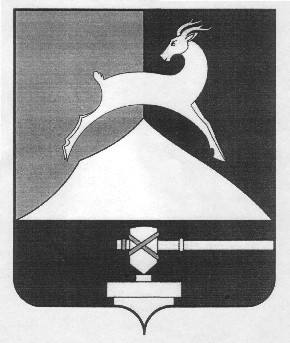 Администрация Усть-Катавского городского округаЧелябинской областиПОСТАНОВЛЕНИЕОт 17.08.2023 г.                                                                                          № 1168Об утверждении Правил персонифицированного учета детейв Усть-Катавском городском округеВ целях реализации мероприятий федерального проекта «Успех каждого ребенка» национального проекта «Образование», в соответствии с Концепцией развития дополнительного образования детей до 2030 года, утвержденной распоряжением Правительства Российской Федерации от 31.03.2022 г. № 678-р, Целевой моделью развития региональных систем дополнительного образования детей, утвержденной приказом Министерства просвещения Российской Федерации от 03.09.2019 г. № 467, на основании приказа Министерства образования и науки Челябинской области от 03.08.2023 № 02/1937 «Об утверждении Правил персонифицированного учета дополнительного образования детей в Челябинской области», руководствуясь Уставом муниципального образования – Усть - Катавского городского округа, администрация Усть - Катавского городского округа  ПОСТАНОВЛЯЕТ:Обеспечить на территории Усть-Катавского городского округа реализацию системы персонифицированного учета детей, обучающихся по дополнительным общеобразовательным программам, реализуемых муниципальными учреждениями Усть – Катавского городского округа. Утвердить Правила персонифицированного учета детей, обучающихся по дополнительным общеобразовательным программам, реализуемых муниципальными учреждениями Усть-Катавского городского округа (приложение № 1). Управлению образования Усть – Катавского городского округа, обеспечить реализацию системы персонифицированного учета детей, обучающихся по дополнительным общеобразовательным программам, в муниципальных организациях, реализующих дополнительные общеобразовательные программы. Муниципальному опорному центру (Муниципальное автономное учреждение дополнительного образования «Центр развития дополнительного образования детей») обеспечить взаимодействие с оператором персонифицированного учета Челябинской области, содействовать информированию о системе персонифицированного учета детей, обучающихся по дополнительным общеобразовательным программам, реализуемых муниципальными учреждениями Усть–Катавского городского округа, организационному и методическому сопровождению реализации системы.Настоящее постановление вступает в силу с 1 сентября 2023 года.Общему отделу администрации Усть-Катавского городского округа (О.Л.Толоконникова) разместить настоящие постановление на официальном сайте администрации Усть-Катавского городского округа www.ukgo.su и на сайте Усть-Катавской недели.Организацию исполнения постановления возложить на начальника Управления образования администрации Усть-Катавского городского округа Е.В.Иванову. Контроль за исполнением  настоящего постановления возложить на первого заместителя главы Усть-Катавского городского округа по вопросам социально-культурной политики, охраны здоровья населения С.В. Харитонов.Глава Усть-Катавского городского округа 		                                  С.Д. Семков                                                                                 ПРИЛОЖЕНИЕ № 1к постановлению администрации Усть-Катавского городского округаот 17.08.2023 г. № 1168Правила персонифицированного учета детей, обучающихся по дополнительным общеобразовательным программам, реализуемых муниципальными учреждениями Усть-Катавского городского округаПравила персонифицированного учета детей, обучающихся по дополнительным общеобразовательным программам, реализуемых муниципальными учреждениями Усть-Катавского городского округа (далее – Правила) регулируют функционирование системы персонифицированного учета детей (далее – система персонифицированного учета), функционирование которой осуществляется в Усть-Катавском городском округе с целью реализации приказа Министерства образования и науки Челябинской области от 03.08.2023 № 02/1937 «Об утверждении Правил персонифицированного учета дополнительного образования детей в Челябинской области»» (далее – региональные Правила). Система персонифицированного учета осуществляется посредством создания в региональном навигаторе реестровых записей о детях, обучающихся по дополнительным общеобразовательным программам, реализуемым муниципальными организациями Усть-Катавского городского округа. Настоящие Правила используют понятия, предусмотренные региональными Правилами. В целях обеспечения системы персонифицированного учета муниципальный опорный центр (Муниципальное автономное учреждение дополнительного образования «Центр развития дополнительного образования детей») обеспечивает включение сведений о муниципальных организациях Усть-Катавского городского округа, реализующих дополнительные общеобразовательные программы, в региональный навигатор.В целях обеспечения системы персонифицированного учета муниципальные организации Усть-Катавского городского округа включают сведения о реализуемых ими дополнительных общеобразовательных программах в региональный навигатор. По всем вопросам, специально не урегулированным в настоящих Правилах, органы местного самоуправления муниципального образования, а также организации, находящиеся в их ведении, руководствуются региональными Правилами.